Logan Middle SchoolParent Teacher Organization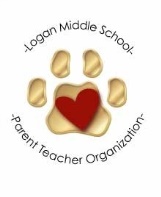 “Making a Difference for Kids”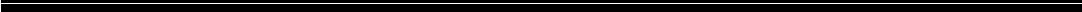 Minutes forThursday, October 18th, 20186pm-7pm in the LMCWelcome – IntroductionsTreasurer’s ReportTaxes & 501C Update – No update at this time.Checking/Saving – $4,445.84/$502.09 as of 9.30.18Old/New BusinessWEB – Lisa BuleyIn the process of receiving $10,000 in funding to start WEB (Where Everyone Belongs) program. 8th graders will mentor 6th graders.We committed to help cover the cost of mentor’s T-shirts. Mentors will design, and Mr. Preuss’s Small Business class will print the shirts. Expected cost $350.We committed to help feed 40 mentors during their training in the Fall of 2019 via parent sign up or community donations.Star TreeDue to confidentiality the PTO is unable to complete parts of the process including compiling student names for the tree and distribution.Mrs. Buley & Mrs. Von Wald have taken up the selection process and wishes collection.In the past we’ve hung 130 Stars; The need is greater this year.More Stars can be added as Stars are claimed.PTO to help reach out to community to take StarsBig media push to help promote the program.Alicia N. – Will make labels for the Stars to be hung by Nov. 12th.Mrs. Erickson – Will provide 4 ft. Snowman for decorations.We may need PTO to help with additional decorations.December 18th we will need PTO members willing to shop for and wrap Star gifts that were not taken. Make a PTO event/gathering?End of Year CelebrationMrs. Erickson is still talking with staff on what the celebration will look like.PTO is committed to help make a big impact.New Staff Welcome$10 Gift Cards given to new staff members.Student CelebrationWe have successfully begun having 1st hour teachers hand out birthday candy bars to the students on their special day.PTC Teacher MealsHad one of the BEST turn outs!!!FundraisingDonation Form$300 in donations collected so far.Standing ReportsPrincipal’s ReportBeginning in December, first floor will be getting new flooring.Mrs. Erickson’s friend is an interior decorator and has pledge time to help spruce up the front entry and main office.Mrs. Erickson met with Trinity Lutheran about their Clothing Closet.Student in FCE class will maintain our small closet by washing and folding donated clothing.Counselors will reach out to Trinity Lutheran as students are in need and help facilitate either the student going to Trinity’s closet or having Trinity provide LMS with the type or size of clothing needed.Mrs. Erickson is looking to implement a Resiliency Center to help students who have experience or are experiencing trauma obtain valuable coping skills via alternative methods. District Wide Parents9.11.18 minutes can be viewed here: https://www.lacrosseschools.org/wp-content/uploads/2018/10/September-11-18-2.pdfJanuary 8th meeting will be held at Logan MiddleMrs. Erickson would like to have a strong LMS PTO presence at the meeting. Possibly present?Next Meeting: ? @ 6pm in the LMCHoping for Monday, November 12thJoys and Concerns:None